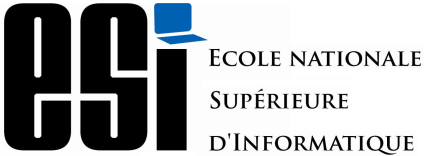 AUTORISATION DE SOUTENANCE DE DOCTORATDéposée par le candidat le …./…./…….
Le candidat :Nom :                                                 	Prénom :      Intitulé de la thèse :       Le directeur de thèse : Je soussigné, M/Mme       autorise, en ma qualité de directeur/directrice de thèse, le candidat ci-dessus désigné à soutenir sa thèse de doctorat.Je propose comme membres du jury les personnes suivantes :Proposition de juryLe président :Nom:                                                                        		  Prénom :      Grade     Pr    MCA   MR		Téléphone :                                                  	 Email :      Le premier examinateur :Nom :                                                                        Prénom :     Grade     Pr    MCA     MR  HDR    Etablissement      Pays :      Téléphone :     	                                           Email :      Le deuxième examinateur :Nom :                                                                    Prénom :      Grade   Pr     MCA     MR    HDR  Établissement      Pays :      Téléphone :                                                                      Email :      Le troisième examinateur :Nom :                                                                    	Prénom :      Grade   Pr     MCA     MR    HDR  		Établissement      Pays :      Téléphone :                                                        	     	 Email :      Le quatrième examinateur :Nom :                                                                    	Prénom :      Grade   Pr     MCA     MR    HDR   		Établissement      Pays :      Téléphone :                                                                       	Email :      Le directeur de thèseLe Le co-directeur de thèseLe 